Aufgabe 3: Tiere in BewegungSuche ein Tier, das interessante oder grosse Bewegungen ausführen kann.Skizziere es in 3 verschiedenen Bewegungen, zum Beispiel beim Klettern, beim Springen, beim Fliegen oder beim Fressen.Bezeichne in 1 Skizze mit einem roten Punkt die Gelenke deines Tieres.Material: A4-Blatt und Bleistift (kein Radiergummi), roter Stift.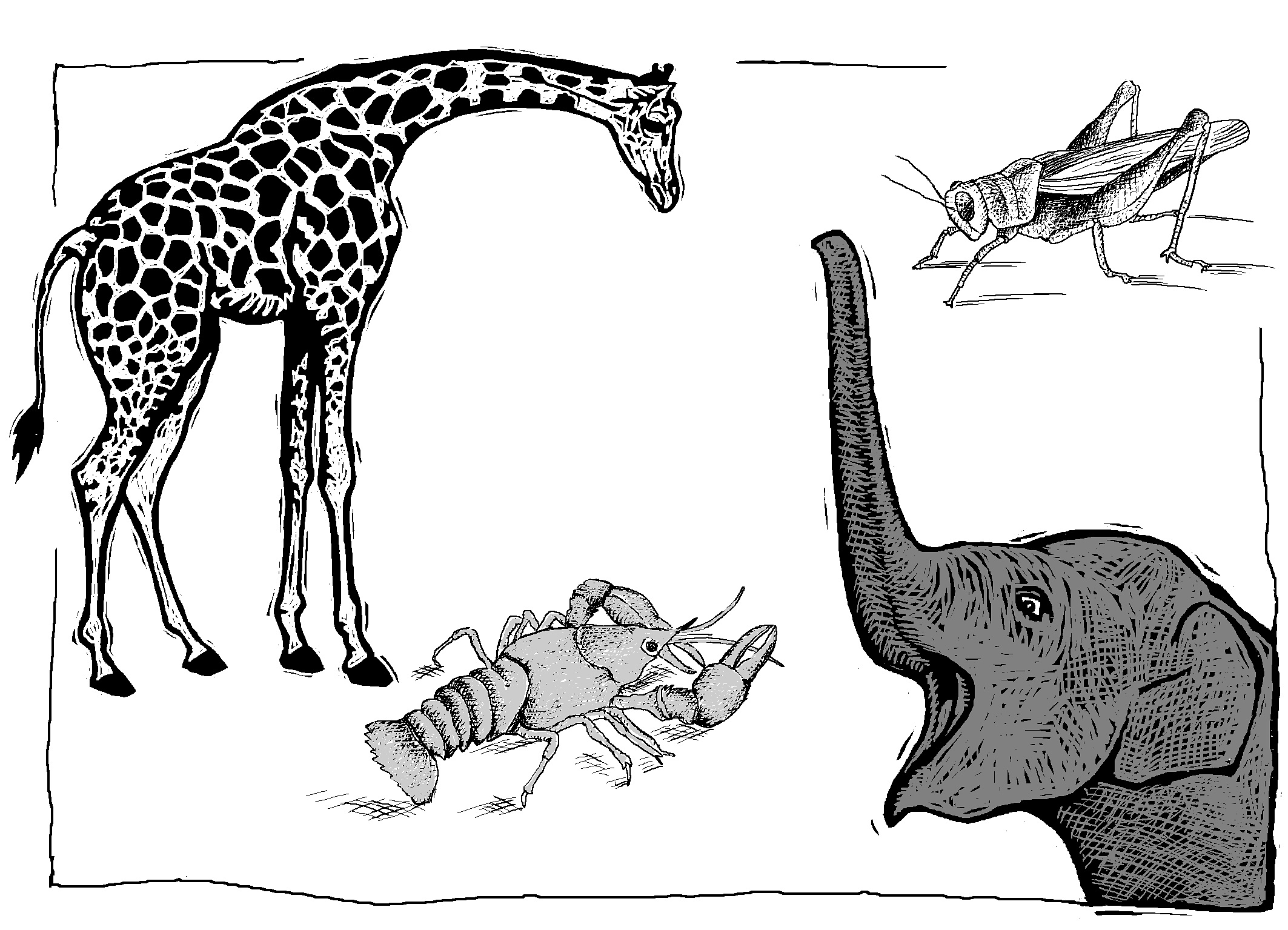 